Задание:Изучить теоретический материал по теме, законспектировать в тетрадьОтветить на вопросы, ответы отправить преподавателю на эл.почту natali_pl47@mail.ruПо принципу действия электроизмерительных приборов выделяют следующие основные системы: магнитоэлектрическая, электромагнитная, электродинамическая, ферродинамическая, индукционная, вибрационная, электростатическая, термоэлектрическая, электронная.В таблице 6.2  приведены условные обозначения наиболее широко применяемых систем электроприборов и некоторые дополнительные обозначения  указываемые на приборах. Эти обозначения и другие важнейшие характеристики приборов указываются на шкале электрических измерительных приборов.Таблица 6.2 – Системы электрических измерительных приборов и их условные обозначенияВ каждой системе приборов можно определить достоинства, недостатки и область применения. Принцип работы электроизмерительных приборов основан на электромагнитной индукции и на законах электромагнетизма.Таблица 6.4 – Достоинства, недостатки и область применения электроизмерительных приборовИзмерительный прибор необходимо защищать от ударов и сотрясений. С течением времени точность электроизмерительных приборов снижается, вследствие износа отдельных деталей и узлов, неправильного обращения с ними при измерениях. Поэтому для поддержания приборов в хорошем состоянии их необходимо регулярно осматривать, очищать от пыли, своевременно ремонтировать и периодически поверять.Контрольные вопросы1 Укажите классификацию погрешностей измерений.2 Дайте определения абсолютной погрешности измерительного прибора.3 Укажите достоинства, недостатки и область применения магнитоэлектрического измерительного механизма.4 Укажите достоинства, недостатки и область применения электромагнитного измерительного механизма.5 Укажите достоинства, недостатки и область применения электродинамического измерительного механизма.6 По каким параметрам производится подбор измерительных приборов для измерений?ДисциплинаЭлектрорадиоизмеренияГруппаМЗМ 1 курсТема занятияСистемы приборовСрок выполнения08.12.20Критерии оцениванияНевыполненная работа оценивается «неудовлетворительно»Система прибораОбозначениеБиметаллический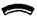 Вибрационный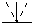 Индукционный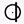 Магнитоиндукционный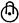 Магнитоэлектрический с подвижной рамкой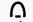 Магнитоэлектрический с подвижным магнитом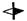 Ферродинамический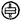 Электродинамический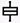 Электромагнитный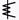 Электростатический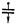 Тепловой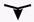 СистемаДостоинстваНедостаткиОбласть примененияМагнитоэлектрическаяВысокая чувствительность и точность. Относительно небольшое влияние внешних полей. Малое потребление электроэнергии. Малое влияние температуры.Пригодны только для постоянного тока. Чувствительны к перегрузкам.Измерение силы тока и напряжения в цепях постоянного токаЭлектромагнитнаяМогут изготовляться на большой ток для непосредственного включения, устойчивы при перегрузках. Пригодны для постоянного и переменного тока, просты по конструкции.Низкая точность, зависимость показаний от внешних магнитных полей. Неравномерность шкалы.Измерение силы тока и напряжения в цепях постоянного и переменного тока. Рекомендуется применять преимущественно для измерений в цепях переменного тока.ЭлектродинамическаяВысокая точность. Пригодны для постоянного и переменного тока.Зависимость по-казаний от внеш-них магнитных полей и чувствительность к перегрузкам. Не равномерность шкалы.Измерение тока, мощности, напряжения, частоты, угла сдвига фаз в цепях переменного тока, а также напряжения, тока и мощности в цепях постоянного тока.ЭлектростатическаяМалое потребление электроэнергии. Малая зависимость показаний от частоты, температуры и магнитных полей.  Зависимость от внешнего электрического поля и от влажности воздуха.Измерение напряжения в цепях постоянного и переменного тока.ВибрационнаяПросты по конструкции и надежны в работе. Возможность включения прибора в цепи с разным напряжением.Вибрация пластин от внешних толчков. Прерывистость шкалы.Измерение частоты переменного тока.